Материально-техническое оборудование, предназначенное для обеспечения медицинской деятельностиМатериально-техническое оборудование, предназначенное для обеспечения медицинской деятельностиМатериально-техническое оборудование, предназначенное для обеспечения медицинской деятельностиНаименование оборудования,характеристикаКоличествоФотоКабинет №24Кабинет охраны зрения (ортоптический)Мебель:Шкаф платянойШкаф стеклянный «Оптима»Стол однотумбовыйСтол «фуршет»Стол СКМ компьютерныйКресло кожаДиван кожаТабурет детский Кресло серый гобеленКресло мягкое голубое Кресло мягкое черное ТумбаСтульчик детский (зел, розов)Стол журнальныйКовер Стул серый гобеленЖалюзи затемненияМедицинское оборудование для плеопто-ортоптического лечения:СиноптофорЭлектростимуляторМакулотестерАмо-АтосЛАСТОфтальмоскоп трубкаЦветотестНабор пробных очковых линзЦветоритмРубинАккомодотренер (каскад)Аппарат РОТТАСтул медицинский крут. белыйОблучатель-рециркуляторКомпьютер SAMSUNGПринтер CANON б/уНабор компьютерных программ "Плеоптика 3" (6 игр)В набор входят программы "Тир", "Льдинка", "Крестики", "Галактика", версия 3, а также "Крабик",1126121311112112221121111111181112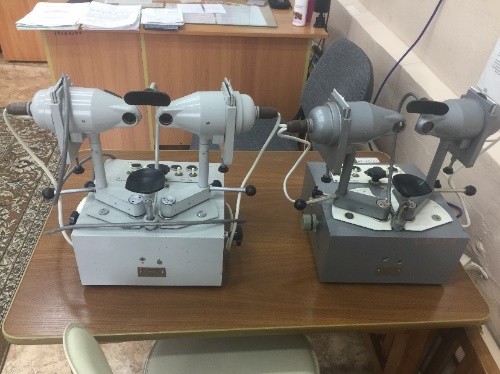 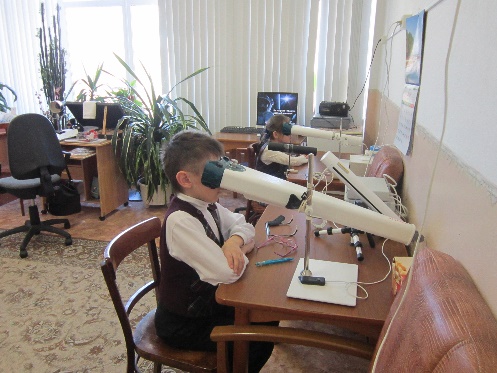 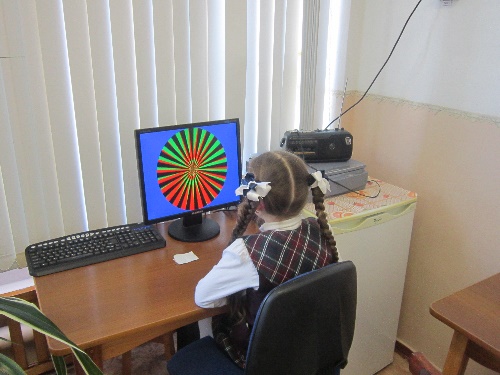 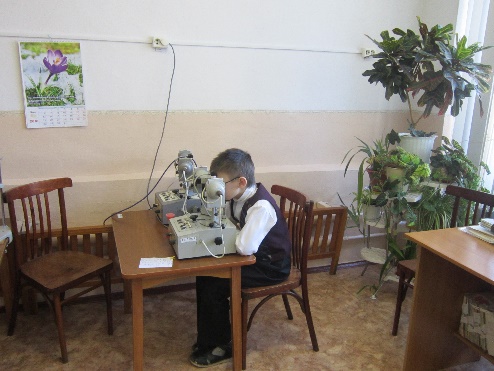 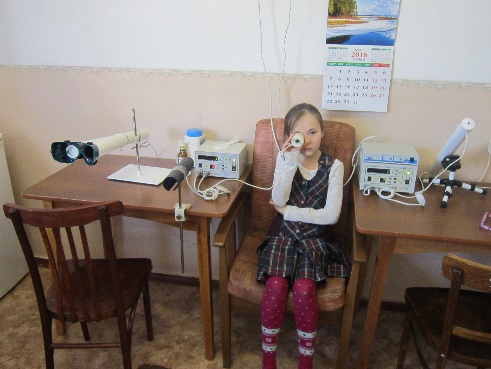 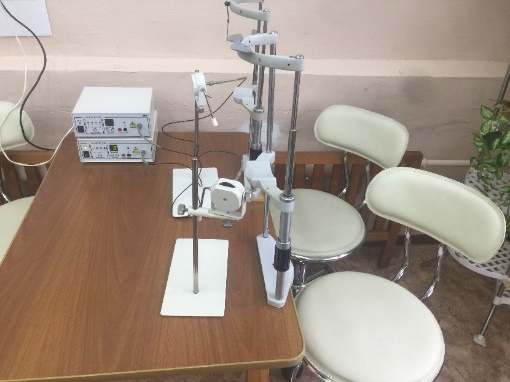 Кабинет №1 Медицинский блок (кабинет врача- педиатра+процедурная+изолятор)Медицинское оборудование:Весы медицинскиеРостомер или антропометрТонометр с возрастными манжетамиСтетофонендоскопСекундомерСантиметровая лентаДинамометр кистевой ПлантографТермометр медицинскийОториноскоп с набором воронокШпатель одноразовыйАнализатор окиси углерода выдыхаемого воздуха с определением карбоксигемоглобина (смокелайзер)**ХолодильникБактерицидный облучатель воздуха,Шприц одноразовый с иглами на 1 млна 2 млна 5 млна 10 млЛоток медицинский почкообразныйАппарат Рота с таблицей Сивцева-ОрловойПерчатки медицинскиеПипеткиКомплект воздуховодов для искусственного дыхания "рот в рот"Аппарат искусственной вентиляции легких Амбу (мешок Амбу)Грелка медицинскаяПузырь для льдаЖгут кровоостанавливающий резиновыйНосилкиПеревязочный материал: бинты, стерильные бинты, стерильные салфетки, стерильная вата, лейкопластырь, антисептики для обработки ранТермоконтейнер для транспортировки медицинских иммунобиологических препаратовДозаторы для мыла, бумажные полотенца, антисептик для обработки рукПосиндромная укладка медикаментов и перевязочных материалов для оказания неотложной медицинской помощи***Ведро с педальной крышкойЕмкость для дезинфицирующих средствЕмкость - непрокалываемый контейнер с крышкой для дезинфекции отработанных шприцев, тампонов, использованных вакцинТравматологическая укладка, включающая:шины пневматические (детские и взрослые)вакуумный матраскосынкафиксатор ключицыворотник Шанца (2 размера)жгут кровоостанавливающийперчаткибинт стерильныйсалфетки стерильныегелевый охлаждающе-согревающий пакетножницылейкопластырь 2 см - 1 шт., 5 см - 1 шт.Зонды желудочные разных размеровСтол рабочийСтулКушеткаШкаф медицинский для хранения лекарственных средствШкаф для хранения медицинской документацииСтолик инструментальный1122214141101компл.231 компл.215010112221112111422112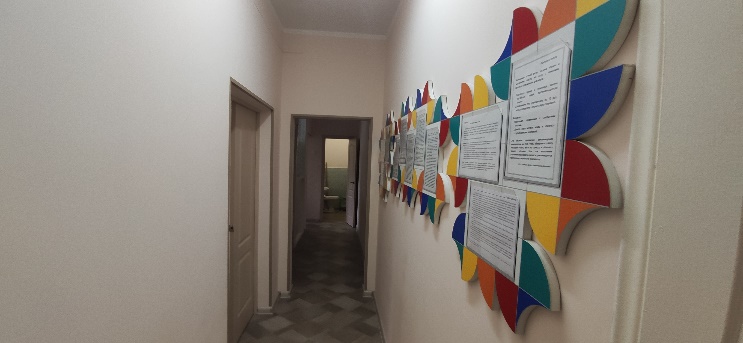 21221111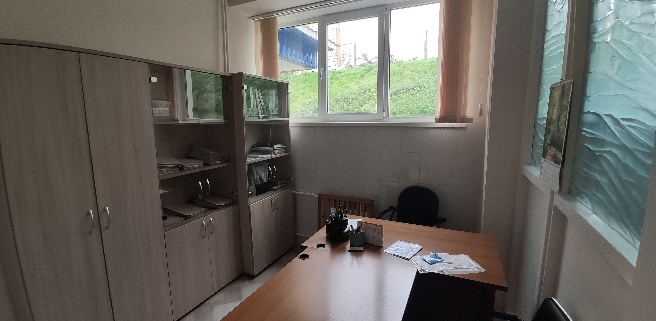 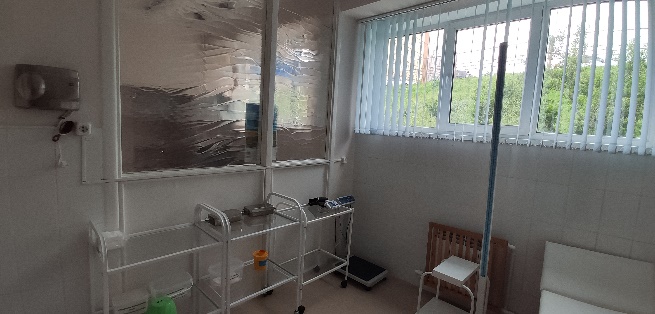 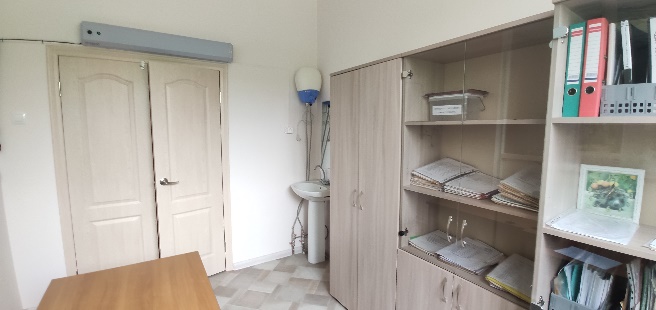 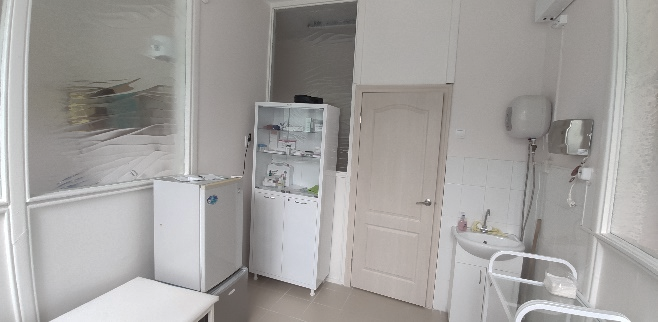 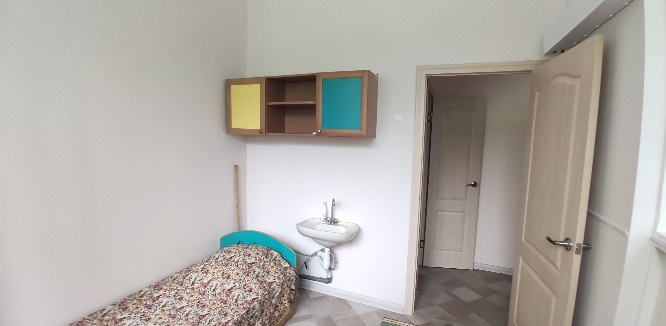 Столик манипуляционныйЛампа настольнаяБикс большойБикс малыйНоутбукПринтерКалькуляторКомплект стендов для наглядной пропаганды здорового образа жизни1122214141101компл.231 компл.21501011222111211142211221221111